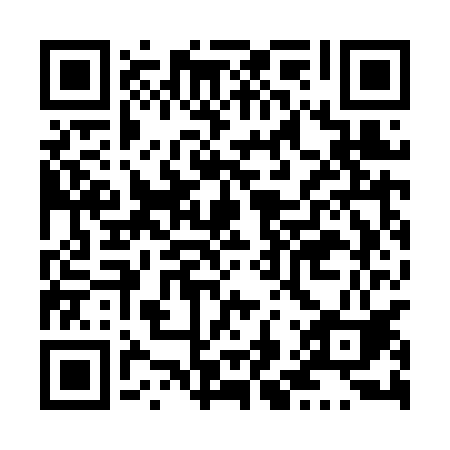 Prayer times for Bugaj Dmeninski, PolandWed 1 May 2024 - Fri 31 May 2024High Latitude Method: Angle Based RulePrayer Calculation Method: Muslim World LeagueAsar Calculation Method: HanafiPrayer times provided by https://www.salahtimes.comDateDayFajrSunriseDhuhrAsrMaghribIsha1Wed2:485:1412:395:468:0410:202Thu2:445:1212:395:478:0610:233Fri2:415:1112:395:488:0810:264Sat2:375:0912:395:488:0910:295Sun2:335:0712:385:498:1110:336Mon2:305:0512:385:508:1210:367Tue2:265:0412:385:518:1410:398Wed2:245:0212:385:528:1510:429Thu2:235:0012:385:538:1710:4510Fri2:234:5912:385:548:1810:4611Sat2:224:5712:385:558:2010:4712Sun2:214:5612:385:568:2110:4713Mon2:214:5412:385:578:2310:4814Tue2:204:5312:385:588:2410:4815Wed2:204:5112:385:598:2610:4916Thu2:194:5012:385:598:2710:5017Fri2:184:4812:386:008:2910:5018Sat2:184:4712:386:018:3010:5119Sun2:174:4612:386:028:3210:5220Mon2:174:4412:386:038:3310:5221Tue2:164:4312:386:048:3410:5322Wed2:164:4212:386:048:3610:5323Thu2:164:4112:396:058:3710:5424Fri2:154:4012:396:068:3810:5525Sat2:154:3812:396:078:4010:5526Sun2:144:3712:396:078:4110:5627Mon2:144:3612:396:088:4210:5728Tue2:144:3512:396:098:4310:5729Wed2:144:3512:396:108:4410:5830Thu2:134:3412:396:108:4610:5831Fri2:134:3312:406:118:4710:59